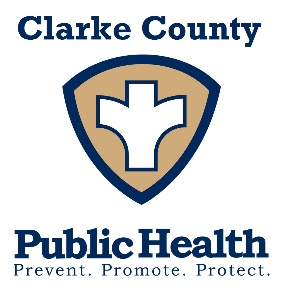 Clarke County Public Health is seeking aFull-time HomemakerDo you like to help others?  Position available for a Public Health Homemaker to assist seniors in their home with assigned duties of cleaning, laundry, food prep and essential errands.Full time – 32 - 40 hours a week.  Applicant must have GED/High School diploma, enjoy working with the public and have reliable transportation with proof of car insurance to travel within Clarke County as assigned. Applicants must be able to use computer and windows-based software systems, copier, printer, telephone, fax, and other basic office equipment.  Benefits include mileage reimbursement, Health Insurance, FICA, and IPERS. Applications available at Clarke County Public Health, 144 W. Jefferson in Osceola or online at www.clarkecountypublichealth.org – position open until filled. Equal Opportunity Employer